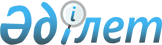 Оңтүстік Қазақстан облыстық мәслихатының 2016 жылғы 9 желтоқсандағы № 8/74-VI "2017-2019 жылдарға арналған облыстық бюджет туралы" шешіміне өзгерістер мен толықтыру енгізу туралы
					
			Мерзімі біткен
			
			
		
					Оңтүстiк Қазақстан облыстық мәслихатының 2017 жылғы 30 қарашадағы № 17/205-VI шешiмi. Оңтүстiк Қазақстан облысының Әдiлет департаментiнде 2017 жылғы 30 қарашада № 4287 болып тiркелдi. 2018 жылдың 1 қаңтарына дейiн қолданыста болды
      Қазақстан Республикасының 2008 жылғы 4 желтоқсандағы Бюджет кодексінің 106-бабының 4-тармағына, 108-бабының 4-тармағына, 111-бабының 1-тармағына және "Қазақстан Республикасындағы жергілікті мемлекеттік басқару және өзін-өзі басқару туралы" Қазақстан Республикасының 2001 жылғы 23 қаңтардағы Заңының 6-бабы 1-тармағының 1) тармақшасына сәйкес Оңтүстік Қазақстан облыстық мәслихаты ШЕШІМ ҚАБЫЛДАДЫ:
      1. Оңтүстік Қазақстан облыстық мәслихатының 2016 жылғы 9 желтоқсандағы № 8/74-VI "2017-2019 жылдарға арналған облыстық бюджет туралы" (Нормативтік құқықтық актілерді мемлекеттік тіркеу тізілімінде 3919-нөмірмен тіркелген, 2016 жылғы 21 желтоқсанда "Оңтүстік Қазақстан" газетінде және 2017 жылғы 5 қаңтарда Қазақстан Республикасының нормативтік құқықтық актілерінің эталондық бақылау банкінде электрондық түрде жарияланған) шешіміне мынадай өзгерістер мен толықтыру енгізілсін:
      1-тармақ мынадай редакцияда жазылсын:
      "1. Оңтүстік Қазақстан облысының 2017-2019 жылдарға арналған облыстық бюджеті тиісінше 1, 2 және 3-қосымшаларға сәйкес, оның ішінде 2017 жылға мынадай көлемде бекiтiлсiн:
      1) кiрiстер – 499 929 532 мың теңге, оның iшiнде:
      салықтық түсiмдер бойынша – 28 567 460 мың теңге;
      салықтық емес түсiмдер бойынша – 4 224 684 мың теңге;
      негізгі капиталды сатудан түсетін түсімдер бойынша – 138 020 мың теңге;
      трансферттер түсiмi бойынша – 466 999 368 мың теңге;
      2) шығындар – 497 448 039 мың теңге;
      3) таза бюджеттiк кредиттеу – 7 791 108 мың теңге, оның ішінде:
      бюджеттік кредиттер – 13 726 988 мың теңге;
      бюджеттік кредиттерді өтеу – 5 935 880 мың теңге;
      4) қаржы активтерімен операциялар бойынша сальдо – 503 589 мың теңге, оның ішінде:
      қаржы активтерін сатып алу – 693 106 мың теңге;
      мемлекеттің қаржы активтерін сатудан түсетін түсімдер – 189 517 мың теңге;
      5) бюджет тапшылығы – - 5 813 204 мың теңге;
      6) бюджет тапшылығын қаржыландыру – 5 813 204 мың теңге.";
      мынадай мазмұндағы 7-1-тармақпен толықтырылсын:
      "7-1. 2017 жылға арналған облыстық бюджетте аудандардың (облыстық маңызы бар қалалардың) бюджеттерінен міндетті әлеуметтік медициналық сақтандыруға жұмыс берушілердің аударымдары бойынша мөлшерлемелердің азаюына байланысты нысаналы трансферттер түсімдері қарастырылғаны ескерілсін.
      Көрсетілген трансферттердің аудандардың (облыстық маңызы бар қалалардың) бюджеттерінен түсімдерін бөлу облыс әкімдігінің қаулысы негізінде жүзеге асырылады.";
      көрсетілген шешімнің 1-қосымшасы осы шешімнің қосымшасына сәйкес жаңа редакцияда жазылсын.
      2. Осы шешім 2017 жылғы 1 қаңтардан бастап қолданысқа енгізіледі. 2017 жылға арналған облыстық бюджет
					© 2012. Қазақстан Республикасы Әділет министрлігінің «Қазақстан Республикасының Заңнама және құқықтық ақпарат институты» ШЖҚ РМК
				
      Облыстық мәслихат

      сессиясының төрағасы

Қ. Абасов 

      Облыстық мәслихат

      хатшысы

Қ. Балабиев
Оңтүстік Қазақстан облыстық
мәслихатының 2017 жылғы 30
қарашадағы № 17/205-VI
шешіміне қосымшаОңтүстік Қазақстан облыстық
мәслихатының 2016 жылғы
9 желтоқсандағы № 8/74-VI
шешіміне 1-қосымша
Санаты
Санаты
Атауы
Сомасы, мың теңге
Сыныбы
Сыныбы
Сомасы, мың теңге
Ішкі сыныбы
Ішкі сыныбы
Сомасы, мың теңге
1 
2
3
1. КІРІСТЕР
499 929 532
САЛЫҚТЫҚ ТҮСІМДЕР
28 567 460
1
Салықтық түсімдер
28 567 460
01
Табыс салығы
12 531 721
2
Жеке табыс салығы
12 531 721
03
Әлеуметтiк салық
14 564 719
1
Әлеуметтік салық
14 564 719
05
Тауарларға, жұмыстарға және қызметтерге салынатын iшкi салықтар
1 471 020
3
Табиғи және басқада ресурстарды пайдаланғаны үшiн түсетiн түсiмдер
1 471 020
САЛЫҚТЫҚ ЕМЕС ТҮСІМДЕР
4 224 684
2
Салықтық емес түсімдер
4 224 684
01
Мемлекеттік меншіктен түсетін кірістер
444 762
1
Мемлекеттік кәсіпорындардың таза кірісі бөлігінің түсімдері
20 461
3
Мемлекет меншігіндегі акциялардың мемлекеттік пакетіне дивидендтер
350 537
5
Мемлекет меншігіндегі мүлікті жалға беруден түсетін кірістер
50 000
7
Мемлекеттік бюджеттен берілген кредиттер бойынша сыйақылар
23 764
04
Мемлекеттік бюджеттен қаржыландырылатын, сондай-ақ Қазақстан Республикасы Ұлттық Банкінің бюджетінен (шығыстар сметасынан) ұсталатын және қаржыландырылатын мемлекеттік мекемелер салатын айыппұлдар, өсімпұлдар, санкциялар, өндіріп алулар
3 013 523
1
Мұнай секторы ұйымдарынан түсетін түсімдерді қоспағанда, мемлекеттік бюджеттен қаржыландырылатын, сондай-ақ Қазақстан Республикасы Ұлттық Банкінің бюджетінен (шығыстар сметасынан) ұсталатын және қаржыландырылатын мемлекеттік мекемелер салатын айыппұлдар, өсімпұлдар, санкциялар, өндіріп алулар
3 013 523
06
Басқа да салықтық емес түсiмдер
766 399
1
Басқа да салықтық емес түсiмдер
766 399
НЕГІЗГІ КАПИТАЛДЫ САТУДАН ТҮСЕТІН ТҮСІМДЕР
138 020
3
Негізгі капиталды сатудан түсетін түсімдер
138 020
01
Мемлекеттік мекемелерге бекітілген мемлекеттік мүлікті сату
138 020
1
Мемлекеттік мекемелерге бекітілген мемлекеттік мүлікті сату
138 020
ТРАНСФЕРТТЕРДІҢ ТҮСІМДЕРІ
466 999 368
4
Трансферттердің түсімдері
466 999 368
01
Төмен тұрған мемлекеттiк басқару органдарынан трансферттер
1 256 133
2
Аудандық (қалалық) бюджеттерден трансферттер
1 256 133
Нысаналы трансферттерді қайтару
398 540
Нысаналы мақсатқа сай пайдаланылмаған нысаналы трансферттерді қайтару
Аудандық (қалалық) бюджеттерден облыстық бюджеттің ысырабын өтеуге арналған трансферттер түсімдері
672 790
Бюджет заңнамасымен қарастырылған жағдайларда жалпы сипаттағы трансферттерды қайтару
130 673
Қазақстан Республикасының Ұлттық қорынан берілетін нысаналы трансферт есебінен республикалық бюджеттен бөлінген пайдаланылмаған (түгел пайдаланылмаған) нысаналы трансферттердің сомасын қайтару
54 130
02
Мемлекеттiк басқарудың жоғары тұрған органдарынан түсетiн трансферттер
465 743 235
1
Республикалық бюджеттен түсетiн трансферттер
465 743 235
Функционалдық топ Атауы
Функционалдық топ Атауы
Функционалдық топ Атауы
Функционалдық топ Атауы
Функционалдық топ Атауы
Сомасы, мың теңге
Функционалдық кіші топ
Функционалдық кіші топ
Функционалдық кіші топ
Функционалдық кіші топ
Сомасы, мың теңге
Бюджеттік бағдарламалардың әкiмшiсi
Бюджеттік бағдарламалардың әкiмшiсi
Бюджеттік бағдарламалардың әкiмшiсi
Сомасы, мың теңге
Бюджеттік бағдарлама
Бюджеттік бағдарлама
Сомасы, мың теңге
1
2
3
0
0
0
0
II. ШЫҒЫНДАР
497 448 039
01
Жалпы сипаттағы мемлекеттiк қызметтер 
3 309 807
1
Мемлекеттiк басқарудың жалпы функцияларын орындайтын өкiлдi, атқарушы және басқа органдар
2 373 787
110
Облыс мәслихатының аппараты
72 414
001
Облыс мәслихатының қызметін қамтамасыз ету жөніндегі қызметтер
64 883
003
Мемлекеттік органның күрделі шығыстары
7 531
120
Облыс әкімінің аппараты
1 984 455
001
Облыс әкімнің қызметін қамтамасыз ету жөніндегі қызметтер 
1 579 564
004
Мемлекеттік органның күрделі шығыстары
106 731
007
Ведомстволық бағыныстағы мемлекеттік мекемелерінің және ұйымдарының күрделі шығыстары
63 774
009
Аудандық маңызы бар қалалардың, ауылдардың, кенттердің, ауылдық округтердің әкімдерін сайлауды қамтамасыз ету және өткізу
63 274
013
Облыс Қазақстан халқы Ассамблеясының қызметін қамтамасыз ету
171 112
282
Облыстың тексеру комиссиясы
316 918
001
Облыстың тексеру комиссиясының қызметін қамтамасыз ету жөніндегі қызметтер 
316 918
2
Қаржылық қызмет
201 413
257
Облыстың қаржы басқармасы
139 269
001
Жергілікті бюджетті атқару және коммуналдық меншікті басқару саласындағы мемлекеттік саясатты іске асыру жөніндегі қызметтер
136 894
009
Жекешелендіру, коммуналдық меншікті басқару, жекешелендіруден кейінгі қызмет және осыған байланысты дауларды реттеу
2 375
718
Облыстың мемлекеттік сатып алу басқармасы
62 144
001
Жергілікті деңгейде мемлекеттік сатып алуды басқару саласындағы мемлекеттік саясатты іске асыру жөніндегі қызметтер
62 144
5
Жоспарлау және статистикалық қызмет
320 849
258
Облыстың экономика және бюджеттік жоспарлау басқармасы
320 849
001
Экономикалық саясатты, мемлекеттік жоспарлау жүйесін қалыптастыру мен дамыту саласындағы мемлекеттік саясатты іске асыру жөніндегі қызметтер
285 092
005
Мемлекеттік органның күрделі шығыстары
21 757
061
Бюджеттік инвестициялар және мемлекеттік-жекешелік әріптестік, оның ішінде концессия мәселелері жөніндегі құжаттаманы сараптау және бағалау
14 000
9
Жалпы сипаттағы өзге де мемлекеттiк қызметтер
413 758
269
Облыстың дін істері басқармасы
253 317
001
Жергілікті деңгейде дін істер саласындағы мемлекеттік саясатты іске асыру жөніндегі қызметтер
32 776
005
Өңірде діни ахуалды зерделеу және талдау
220 541
723
Облыстың кәсіпкерлік, индустриялды-инновациялық даму және туризм басқармасы
160 441
001
Жергілікті деңгейде кәсіпкерлік, индустриалдық-инновациялық қызметті және туризмды дамыту саласындағы мемлекеттік саясатты іске асыру жөніндегі қызметтер
151 839
003
Мемлекеттік органның күрделі шығыстары
8 602
02
Қорғаныс
2 034 769
1
Әскери мұқтаждар
81 992
120
Облыс әкімінің аппараты
81 992
010
Жалпыға бірдей әскери міндетті атқару шеңберіндегі іс-шаралар
43 503
011
Аумақтық қорғанысты даярлау және облыс ауқымдағы аумақтық қорғаныс
38 489
2
Төтенше жағдайлар жөнiндегi жұмыстарды ұйымдастыру
1 952 777
120
Облыс әкімінің аппараты
1 452 835
012
Облыстық ауқымдағы жұмылдыру дайындығы және жұмылдыру
109 248
014
Облыстық ауқымдағы төтенше жағдайлардың алдын алу және жою
1 343 587
271
Облыстың құрылыс басқармасы
19 271
002
Жұмылдыру дайындығы мен төтенше жағдайлардың объектілерін дамыту
19 271
287
Облыстық бюджеттен қаржыландырылатын табиғи және техногендік сипаттағы төтенше жағдайлар, азаматтық қорғаныс саласындағы уәкілетті органдардың аумақтық органы
480 671
002
Аумақтық органның және ведомстволық бағынысты мемлекеттік мекемелерінің күрделі шығыстары
444 828
004
Облыс ауқымдағы төтенше жағдайлардың алдын алу және оларды жою
35 843
03
Қоғамдық тәртіп, қауіпсіздік, құқықтық, сот, қылмыстық-атқару қызметі
13 666 504
1
Құқық қорғау қызметi
13 666 504
252
Облыстық бюджеттен қаржыландырылатын атқарушы ішкі істер органы
13 584 183
001
Облыс аумағында қоғамдық тәртіпті және қауіпсіздікті сақтауды қамтамасыз ету саласындағы мемлекеттік саясатты іске асыру жөніндегі қызметтер 
10 730 971
003
Қоғамдық тәртіпті қорғауға қатысатын азаматтарды көтермелеу 
4 633
006
Мемлекеттік органның күрделі шығыстары
2 564 593
013
Белгілі тұратын жері және құжаттары жоқ адамдарды орналастыру қызметтері
110 811
014
Әкімшілік тәртіппен тұткындалған адамдарды ұстауды ұйымдастыру
102 272
015
Қызметтік жануарларды ұстауды ұйымдастыру
14 068
025
Халықаралық маңызы бар іс-шараларды өткізу уақытында қоғамдық тәртіпті сақтауды қамтамасыз ету
56 835
271
Облыстың құрылыс басқармасы
82 321
003
Ішкі істер органдарының объектілерін дамыту
82 321
04
Бiлiм беру
61 409 788
2
Бастауыш, негізгі орта және жалпы орта білім беру
40 379 775
261
Облыстың білім басқармасы
7 330 972
003
Арнайы білім беретін оқу бағдарламалары бойынша жалпы білім беру
2 976 600
006
Мамандандырылған білім беру ұйымдарында дарынды балаларға жалпы білім беру
4 149 048
056
Аудандардың (облыстық маңызы бар қалалардың) бюджеттеріне тілдік курстар өтілінен өткен мұғалімдерге үстемақы төлеу үшін және оқу кезеңінде негізгі қызметкерді алмастырғаны үшін мұғалімдерге үстемақы төлеу үшін берілетін ағымдағы нысаналы трансферттер
205 324
271
Облыстың құрылыс басқармасы
29 410 957
079
Аудандардың (облыстық маңызы бар қалалардың) бюджеттеріне бастауыш, негізгі орта және жалпы орта білім беру объектілерін салуға және реконструкциялауға берілетін нысаналы даму трансферттерi
28 189 589
086
Бастауыш, негізгі орта және жалпы орта білім беру объектілерін салу және реконструкциялау
1 221 368
285
Облыстың дене шынықтыру және спорт басқармасы
3 637 846
006
Балалар мен жасөспірімдерге спорт бойынша қосымша білім беру
3 222 036
007
Мамандандырылған бiлiм беру ұйымдарында спорттағы дарынды балаларға жалпы бiлiм беру
415 810
4
Техникалық және кәсіптік, орта білімнен кейінгі білім беру
15 247 342
253
Облыстың денсаулық сақтау басқармасы
732 921
043
Техникалық және кәсіптік, орта білімнен кейінгі білім беру ұйымдарында мамандар даярлау
719 533
044
Техникалық және кәсіптік, орта білімнен кейінгі білім беру бағдарламалары бойынша оқитындарға әлеуметтік қолдау көрсету
13 388
261
Облыстың білім басқармасы
14 088 042
024
Техникалық және кәсіптік білім беру ұйымдарында мамандар даярлау
14 088 042
271
Облыстың құрылыс басқармасы
426 379
099
Техникалық және кәсіптік, орта білімнен кейінгі білім беру объектілерін салу және реконструкциялау
426 379
5
Мамандарды қайта даярлау және біліктіліктерін арттыру
1 172 647
253
Облыстың денсаулық сақтау басқармасы
263 601
003
Кадрлардың біліктілігін арттыру және оларды қайта даярлау
263 601
261
Облыстың білім басқармасы
909 046
052
Нәтижелі жұмыспен қамтуды және жаппай кәсіпкерлікті дамыту бағдарламасы шеңберінде кадрлардың біліктілігін арттыру, даярлау және қайта даярлау
909 046
9
Бiлiм беру саласындағы өзге де қызметтер
4 610 024
253
Облыстың денсаулық сақтау басқармасы
2 109
034
Денсаулық сақтау жүйесіндегі мемлекеттік білім беру ұйымдарының күрделі шығыстары
2 109
261
Облыстың білім басқармасы
4 607 915
001
Жергілікті деңгейде білім беру саласындағы мемлекеттік саясатты іске асыру жөніндегі қызметтер
119 812
005
Облыстық мемлекеттік білім беру мекемелер үшін оқулықтар мен оқу-әдiстемелiк кешендерді сатып алу және жеткізу
65 681
007
Облыстық ауқымда мектеп олимпиадаларын, мектептен тыс іс-шараларды және конкурстар өткізу
395 047
011
Балалар мен жасөспірімдердің психикалық денсаулығын зерттеу және халыққа психологиялық-медициналық-педагогикалық консультациялық көмек көрсету
493 214
012
Дамуында проблемалары бар балалар мен жасөспірімдердің оңалту және әлеуметтік бейімдеу
143 500
019
Облыстық мемлекеттік білім беру мекемелеріне жұмыстағы жоғары көрсеткіштері үшін гранттар беру
19 567
029
Әдістемелік жұмыс
128 930
067
Ведомстволық бағыныстағы мемлекеттік мекемелерінің және ұйымдарының күрделі шығыстары
506 496
113
Жергілікті бюджеттерден берілетін ағымдағы нысаналы трансферттер 
2 735 668
05
Денсаулық сақтау
54 214 261
1
Кең бейiндi ауруханалар
1 110 729
253
Облыстың денсаулық сақтау басқармасы
1 110 729
004
Республикалық бюджет қаражаты есебінен көрсетілетін медициналық көмекті қоспағанда, бастапқы медициналық-санитариялық көмек және медициналық ұйымдар мамандарының жіберуі бойынша денсаулық сақтау субъектілерінің стационарлық және стационарды алмастыратын медициналық көмек көрсетуі
1 110 729
2
Халықтың денсаулығын қорғау
5 547 458
253
Облыстың денсаулық сақтау басқармасы
1 842 840
005
Жергілікті денсаулық сақтау ұйымдары үшін қанды, оның құрамдауыштары мен препараттарын өндіру
1 325 224
006
Ана мен баланы қорғау жөніндегі көрсетілетін қызметтер
206 995
007
Салауатты өмір салтын насихаттау
310 621
271
Облыстың құрылыс басқармасы
3 704 618
038
Денсаулық сақтау объектілерін салу және реконструкциялау
3 704 618
3
Мамандандырылған медициналық көмек
22 020 801
253
Облыстың денсаулық сақтау басқармасы
22 020 801
009
Туберкулез, жұқпалы аурулар, психикалық, оның ішінде психикаға белсенді әсер ететін заттарды қолдануға байланысты күйзелістен және мінез-құлқының бұзылуынан зардап шегетін адамдарға медициналық көмек көрсету
9 417 847
019
Туберкулезбен ауыратын науқастарды туберкулезге қарсы препараттармен қамтамасыз ету
800 927
020
Диабетпен ауыратын науқастарды диабетке қарсы препараттармен қамтамасыз ету
1 213 644
021
Онкогематологиялық аурулармен ауыратын науқастарды химиялық препараттармен қамтамасыз ету
241 044
022
Созылмалы бүйрек функциясының жетіспеушілігі бар, аутоиммунды, орфандық аурулармен ауыратын, иммунитеті жеткіліксіз науқастарды, сондай-ақ ағзаларды транспланттаудан кейінгі науқастарды дәрілік заттармен қамтамасыз ету 
2 420 558
026
Гемофилиямен ауыратын науқастарды қанды ұйыту факторларымен қамтамасыз ету
717 004
027
Халыққа иммундық профилактика жүргізу үшін вакциналарды және басқа медициналық иммундық биологиялық препараттарды орталықтандырылған сатып алу және сақтау
7 090 954
036
Жіті миокард инфаркті бар науқастарды тромболитикалық препараттармен қамтамасыз ету
118 823
4
Емханалар
9 611 860
253
Облыстық денсаулық сақтау басқармасы
9 611 860
014
Халықтың жекелеген санаттарын амбулаториялық деңгейде дәрілік заттармен және балаларға арналған және емдік тағамдардың арнаулы өнімдерімен қамтамасыз ету
9 273 736
038
Тегін медициналық көмектің кепілдендірілген көлемі шеңберінде скринингтік зерттеулер жүргізу
338 124
5
Медициналық көмектiң басқа түрлерi
5 933 925
253
Облыстың денсаулық сақтау басқармасы
5 933 925
011
Республикалық бюджет қаражаты есебінен көрсетілетін медициналық көмекті қоспағанда, жедел медициналық көмек көрсету және санитариялық авиация
5 891 959
029
Облыстық арнайы медициналық жабдықтау базалары
41 966
9
Денсаулық сақтау саласындағы өзге де қызметтер
9 989 488
253
Облыстың денсаулық сақтау басқармасы
9 989 488
001
Жергілікті деңгейде денсаулық сақтау саласындағы мемлекеттік саясатты іске асыру жөніндегі қызметтер
155 531
008
Қазақстан Республикасында ЖИТС-тің алдын алу және оған қарсы күрес жөніндегі іс-шараларды іске асыру
1 567 137
013
Патологоанатомиялық ашып тексеруді жүргізу
67 631
016
Азаматтарды елді мекеннен тыс жерлерде емделу үшін тегін және жеңілдетілген жол жүрумен қамтамасыз ету
59 882
018
Денсаулық сақтау саласындағы ақпараттық талдамалық қызметтер
82 966
023
Ауылдық жерлерге жұмыс істеуге жіберілген медициналық және фармацевтикалық қызметкерлерді әлеуметтік қолдау
95 163
030
Мемлекеттік денсаулық сақтау органдарының күрделі шығыстары
5 559
033
Медициналық денсаулық сақтау ұйымдарының күрделі шығыстары
7 955 619
06
Әлеуметтiк көмек және әлеуметтiк қамсыздандыру
19 235 507
1
Әлеуметтiк қамсыздандыру
10 731 247
256
Облыстың жұмыспен қамтуды үйлестіру және әлеуметтік бағдарламалар басқармасы
9 868 501
002
Жалпы үлгідегі медициналық-әлеуметтік мекемелерде (ұйымдарда), арнаулы әлеуметтік қызметтер көрсету орталықтарында, әлеуметтік қызмет көрсету орталықтарында қарттар мен мүгедектерге арнаулы әлеуметтік қызметтер көрсету
566 449
012
Тірек-қозғалу аппаратының қызметі бұзылған балаларға арналған мемлекеттік медициналық-әлеуметтік мекемелерде (ұйымдарда), арнаулы әлеуметтік қызметтер көрсету орталықтарында, әлеуметтік қызмет көрсету орталықтарында мүгедек балалар үшін арнаулы әлеуметтік қызметтер көрсету
280 321
013
Психоневрологиялық медициналық-әлеуметтік мекемелерде (ұйымдарда), арнаулы әлеуметтік қызметтер көрсету орталықтарында, әлеуметтік қызмет көрсету орталықтарында психоневрологиялық аурулармен ауыратын мүгедектер үшін арнаулы әлеуметтік қызметтер көрсету
1 300 782
014
Оңалту орталықтарында қарттарға, мүгедектерге, оның ішінде мүгедек балаларға арнаулы әлеуметтік қызметтер көрсету 
468 574
015
Балалар психоневрологиялық медициналық-әлеуметтік мекемелерінде (ұйымдарда), арнаулы әлеуметтік қызметтер көрсету орталықтарында, әлеуметтік қызмет көрсету орталықтарында психоневрологиялық патологиялары бар мүгедек балалар үшін арнаулы әлеуметтік қызметтер көрсету
455 078
047
Аудандардың (облыстық маңызы бар қалалардың) бюджеттеріне Өрлеу жобасы бойынша келісілген қаржылай көмекті енгізуге берілетін ағымдағы нысаналы трансферттер 
6 797 297
261
Облыстың білім басқармасы
758 027
015
Жетiм балаларды, ата-анасының қамқорлығынсыз қалған балаларды әлеуметтік қамсыздандыру
682 490
037
Әлеуметтік сауықтандыру
75 537
271
Облыстың құрылыс басқармасы
104 719
039
Әлеуметтік қамтамасыз ету объектілерін салу және реконструкциялау
104 719
2
Әлеуметтiк көмек
1 547 338
256
Облыстың жұмыспен қамтуды үйлестіру және әлеуметтік бағдарламалар басқармасы
1 547 338
003
Мүгедектерге әлеуметтік қолдау
1 547 338
9
Әлеуметтiк көмек және әлеуметтiк қамтамасыз ету салаларындағы өзге де қызметтер
6 956 922
256
Облыстың жұмыспен қамтуды үйлестіру және әлеуметтік бағдарламалар басқармасы
6 859 238
001
Жергілікті деңгейде жұмыспен қамтуды қамтамасыз ету және халық үшін әлеуметтік бағдарламаларды іске асыру саласында мемлекеттік саясатты іске асыру жөніндегі қызметтер
136 397
018
Үкіметтік емес ұйымдарда мемлекеттік әлеуметтік тапсырысты орналастыру
139 373
019
Нәтижелі жұмыспен қамтуды және жаппай кәсіпкерлікті дамыту бағдарламасы шеңберінде, еңбек нарығын дамытуға бағытталған, ағымдағы іс-шараларды іске асыру
10 000
037
Аудандардың (облыстық маңызы бар қалалардың) бюджеттеріне нәтижелі жұмыспен қамтуды және жаппай кәсіпкерлікті дамыту бағдарламасы шеңберінде, еңбек нарығын дамытуға бағытталған, іс-шараларын іске асыруға берілетін ағымдағы нысаналы трансферттер
4 368 469
044
Жергілікті деңгейде көші-қон іс-шараларын іске асыру
50 177
045
Аудандардың (облыстық маңызы бар қалалардың) бюджеттеріне Қазақстан Республикасында мүгедектердің құқықтарын қамтамасыз ету және өмір сүру сапасын жақсарту жөніндегі 2012 - 2018 жылдарға арналған іс-шаралар жоспарын іске асыруға берілетін ағымдағы нысаналы трансферттер
950 059
053
Кохлеарлық импланттарға дәлдеп сөйлеу процессорларын ауыстыру және келтіру бойынша қызмет көрсету
96 000
067
Ведомстволық бағыныстағы мемлекеттік мекемелерінің және ұйымдарының күрделі шығыстары
135 749
113
Жергілікті бюджеттерден берілетін ағымдағы нысаналы трансферттер 
973 014
263
Облыстың ішкі саясат басқармасы
25 030
077
Қазақстан Республикасында мүгедектердің құқықтарын қамтамасыз ету және өмір сүру сапасын жақсарту жөніндегі 2012 - 2018 жылдарға арналған іс-шаралар жоспарын іске асыру
25 030
268
Облыстың жолаушылар көлігі және автомобиль жолдары басқармасы
3 100
045
Аудандардың (облыстық маңызы бар қалалардың) бюджеттеріне Қазақстан Республикасында мүгедектердің құқықтарын қамтамасыз ету және өмір сүру сапасын жақсарту жөніндегі 2012 - 2018 жылдарға арналған іс-шаралар жоспарын іске асыруға берілетін ағымдағы нысаналы трансферттер
3 100
270
Облыстың еңбек инспекциясы бойынша басқармасы
69 554
001
Жергілікті деңгейде еңбек қатынасын реттеу саласындағы мемлекеттік саясатты іске асыру жөніндегі қызметтер
69 554
07
Тұрғын үй-коммуналдық шаруашылық
42 967 349
1
Тұрғын үй шаруашылығы
25 600 131
251 
Облыстың жер қатынастары басқармасы
1 114 719
011
Аудандардың (республикалық маңызы бар қалалардың) бюджеттеріне мемлекет мұқтажы үшін жер учаскелерін алуға берілетін ағымдағы нысаналы трансферттер
1 114 719
271
Облыстың құрылыс басқармасы
24 485 412
014
Аудандардың (облыстық маңызы бар қалалардың) бюджеттеріне коммуналдық тұрғын үй қорының тұрғын үйлерін жобалауға және (немесе) салуға, реконструкциялауға берілетін нысаналы даму трансферттері 
15 704 209
027
Аудандардың (облыстық маңызы бар қалалардың) бюджеттеріне инженерлік-коммуникациялық инфрақұрылымды жобалауға, дамытуға және (немесе) жайластыруға берілетін нысаналы даму трансферттері
8 781 203
2
Коммуналдық шаруашылық
17 362 429
279
Облыстың энергетика және тұрғын үй-коммуналдық шаруашылық басқармасы
17 362 429
001
Жергілікті деңгейде энергетика және тұрғын үй-коммуналдық шаруашылық саласындағы мемлекеттік саясатты іске асыру жөніндегі қызметтер
156 940
005
Мемлекеттік органның күрделі шығыстары
4 740
010
Аудандардың (облыстық маңызы бар қалалардың) бюджеттеріне сумен жабдықтау және су бұру жүйелерін дамытуға берілетін нысаналы даму трансферттері
3 121 029
030
Аудандардың (облыстық маңызы бар қалалардың) бюджеттеріне елді мекендерді сумен жабдықтау және су бұру жүйелерін дамытуға берілетін нысаналы даму трансферттері 
3 568 152
032
Ауыз сумен жабдықтаудың баламасыз көздерi болып табылатын сумен жабдықтаудың аса маңызды топтық және жергілікті жүйелерiнен ауыз су беру жөніндегі қызметтердің құнын субсидиялау 
1 518 260
113
Жергілікті бюджеттерден берілетін ағымдағы нысаналы трансферттер 
1 948 169
114
Жергілікті бюджеттерден берілетін нысаналы даму трансферттері 
7 045 139
3
Елді-мекендерді көркейту
4 789
279
Облыстың энергетика және тұрғын үй-коммуналдық шаруашылық басқармасы
4 789
041
Профилактикалық дезинсекция мен дератизация жүргізу (инфекциялық және паразиттік аурулардың табиғи ошақтарының аумағындағы, сондай-ақ инфекциялық және паразиттік аурулардың ошақтарындағы дезинсекция мен дератизацияны қоспағанда)
4 789
08
Мәдениет, спорт, туризм және ақпараттық кеңістiк
16 325 606
1
Мәдениет саласындағы қызмет
4 068 907
262
Облыстың мәдениет басқармасы
4 053 241
001
Жергiлiктi деңгейде мәдениет саласындағы мемлекеттік саясатты іске асыру жөніндегі қызметтер
47 970
003
Мәдени-демалыс жұмысын қолдау
1 044 217
005
Тарихи-мәдени мұраны сақтауды және оған қолжетімділікті қамтамасыз ету
803 206
007
Театр және музыка өнерін қолдау
1 504 846
011
Мемлекеттік органның күрделі шығыстары
2 087
032
Ведомстволық бағыныстағы мемлекеттік мекемелерінің және ұйымдарының күрделі шығыстары
650 915
271
Облыстың құрылыс басқармасы
15 666
016
Мәдениет объектілерін дамыту
15 666
2
Спорт
9 295 864
285
Облыстың дене шынықтыру және спорт басқармасы
9 295 864
001
Жергілікті деңгейде дене шынықтыру және спорт саласында мемлекеттік саясатты іске асыру жөніндегі қызметтер 
47 799
002
Облыстық деңгейде спорт жарыстарын өткізу
280 387
003
Әр түрлі спорт түрлері бойынша облыстың құрама командаларының мүшелерін дайындау және республикалық және халықаралық спорт жарыстарына қатысуы 
8 497 775
032
Ведомстволық бағыныстағы мемлекеттік мекемелердің және ұйымдардың күрделі шығыстары
469 903
3
Ақпараттық кеңiстiк
1 872 323
262
Облыстың мәдениет басқармасы
416 590
008
Облыстық кітапханалардың жұмыс істеуін қамтамасыз ету
416 590
263
Облыстың ішкі саясат басқармасы
845 240
007
Мемлекеттік ақпараттық саясат жүргізу жөніндегі қызметтер 
845 240
271
Облыстың құрылыс басқармасы
100 000
018
Мұрағат объектілерін дамыту
100 000
734
Облыстың тілдерді дамыту, архивтер мен құжаттама басқармасы
510 493
001
Жергілікті деңгейде тілдерді дамыту саласындағы, архив ісін басқару жөніндегі мемлекеттік саясатты іске асыру жөніндегі қызметтер
62 080
002
Мемлекеттiк тiлдi және Қазақстан халқының басқа да тiлдерін дамыту
6 820
003
Архив қорының сақталуын қамтамасыз ету
409 742
032
Ведомстволық бағыныстағы мемлекеттік мекемелерінің және ұйымдарының күрделі шығыстары
31 851
4
Туризм
178 054
723
Облыстың кәсіпкерлік, индустриялды-инновациялық даму және туризм басқармасы
178 054
021
Туристік қызметті реттеу
178 054
9
Мәдениет, спорт, туризм және ақпараттық кеңiстiктi ұйымдастыру жөнiндегi өзге де қызметтер
910 458
263
Облыстың ішкі саясат басқармасы
325 776
001
Жергілікті деңгейде мемлекеттік ішкі саясатты іске асыру жөніндегі қызметтер
320 402
032
Ведомстволық бағыныстағы мемлекеттік мекемелерінің және ұйымдарының күрделі шығыстары
5 374
283
Облыстың жастар саясаты мәселелерi жөніндегі басқармасы
584 682
001
Жергілікті деңгейде жастар саясатын іске асыру жөніндегі қызметтер
317 389
003
Мемлекеттік органның күрделі шығыстары
1 111
005
Жастар саясаты саласында іс-шараларды іске асыру
266 182
09
Отын-энергетика кешенi және жер қойнауын пайдалану
23 786 144
1
Отын және энергетика
10 357 007
271
Облыстың құрылыс басқармасы
100 000
019
Аудандарың (облыстық маңызы бар қалалардың) бюджеттеріне жылу-энергетикалық жүйесін дамытуға берілетін нысаналы даму трансферттері
100 000
279
Облыстың энергетика және тұрғын үй-коммуналдық шаруашылық басқармасы
10 257 007
011
Аудандарың (облыстық маңызы бар қалалардың) бюджеттеріне жылу-энергетикалық жүйесін дамытуға берілетін нысаналы даму трансферттері
9 933 000
081
Елді мекендерді шаруашылық-ауыз сумен жабдықтау үшін жерасты суларына іздестіру-барлау жұмыстарын ұйымдастыру және жүргізу
324 007
9
Отын-энергетика кешені және жер қойнауын пайдалану саласындағы өзге де қызметтер
13 429 137
279
Облыстың энергетика және тұрғын үй-коммуналдық шаруашылық басқармасы
13 429 137
070
Аудандардың (облыстық маңызы бар қалалардың) бюджеттеріне газ тасымалдау жүйесін дамытуға берілетін нысаналы даму трансферттері
13 429 087
071
Газ тасымалдау жүйесін дамыту 
50
10
Ауыл, су, орман, балық шаруашылығы, ерекше қорғалатын табиғи аумақтар, қоршаған ортаны және жануарлар дүниесін қорғау, жер қатынастары
30 978 478
1
Ауыл шаруашылығы
25 995 928
255
Облыстың ауыл шаруашылығы басқармасы
25 663 053
001
Жергілікті деңгейде ауыл шаруашылығы саласындағы мемлекеттік саясатты іске асыру жөніндегі қызметтер
244 501
002
Тұқым шаруашылығын қолдау
993 874
014
Ауыл шаруашылығы тауарларын өндірушілерге су жеткізу бойынша көрсетілетін қызметтердің құнын субсидиялау
47 044
016
Жеміс-жидек дақылдарының және жүзімнің көп жылдық көшеттерін отырғызу және өсіруді қамтамасыз ету 
206 025
017
Қазақстандық мақта талшығының және шитті мақта сапасын сараптау
71 875
019
Инновациялық тәжірибені тарату және енгізу жөніндегі қызметтер
99 099
020
Басым дақылдарды өндіруді субсидиялау арқылы өсімдік шаруашылығы өнімінің шығымдылығы мен сапасын арттыруды және көктемгі егіс пен егін жинау жұмыстарын жүргізуге қажетті жанар-жағармай материалдары мен басқа да тауар-материалдық құндылықтардың құнын арзандатуды субсидиялау
4 893 316
028
Уақытша сақтау пунктына ветеринариялық препараттарды тасымалдау бойынша қызметтер 
9 385
029
Ауыл шаруашылық дақылдарының зиянды организмдеріне қарсы күрес жөніндегі іс- шаралар
25 405
030
Жануарлардың энзоотиялық ауруларының профилактикасы мен диагностикасына арналған ветеринариялық препараттарды, олардың профилактикасы мен диагностикасы жөніндегі қызметтерді орталықтандырып сатып алу, оларды сақтауды және аудандардың (облыстық маңызы бар қалалардың) жергілікті атқарушы органдарына тасымалдауды (жеткізуді) ұйымдастыру
347 342
041
Ауыл шаруашылығы тауарын өндірушілерге өсімдіктерді қорғау мақсатында ауыл шаруашылығы дақылдарын өңдеуге арналған гербицидтердің, биоагенттердің (энтомофагтардың) және биопрепараттардың құнын арзандату
354 311
045
Тұқымдық және көшет отырғызылатын материалдың сорттық және себу сапаларын анықтау 
27 950
047
Тыңайтқыштар (органикалықтарды қоспағанда) құнын субсидиялау
3 244 863
048
Ауыл шаруашылығы дақылдарын қорғалған топырақта өсіру
1 819 999
050
Инвестициялар салынған жағдайда агроөнеркәсіптік кешен субъектісі көтерген шығыстардың бөліктерін өтеу
5 574 807
053
Мал шаруашылығы өнімдерінің өнімділігін және сапасын арттыруды, асыл тұқымды мал шаруашылығын дамытуды субсидиялау
7 340 245
055
Агроөнеркәсіптік кешен субъектілерін қаржылық сауықтыру жөніндегі бағыт шеңберінде кредиттік және лизингтік міндеттемелер бойынша пайыздық мөлшерлемені субсидиялау
1 436
056
Ауыл шаруашылығы малын, техниканы және технологиялық жабдықты сатып алуға кредит беру, сондай-ақ лизинг кезінде сыйақы мөлшерлемесін субсидиялау
174 038
057
Ауыл шаруашылығы өнімін мал шаруашылығы саласындағы терең қайта өңдеу өнімдерінің өндірісі үшін қайта өңдеу кәсіпорындарының оны сатып алуға жұмсайтын шығындарын субсидиялау
140 414
060
Нәтижелі жұмыспен қамту және жаппай кәсіпкерлікті дамыту бағадарламасы шеңберінде микрокредиттерді ішінара кепілдендіру
7 124
061
Нәтижелі жұмыспен қамту және жаппай кәсіпкерлікті дамыту бағадарламасы шеңберінде микроқаржы ұйымдарының операциялық шығындарын субсидиялау
40 000
271
Облыстың құрылыс басқармасы
332 875
020
Ауыл шаруашылығы объектілерін дамыту
332 875
2
Су шаруашылығы
2 417 652
254
Облыстың табиғи ресурстар және табиғат пайдалануды реттеу басқармасы
31 175
002
Су қорғау аймақтары мен су объектiлерi белдеулерiн белгiлеу
31 175
255
Облыстың ауыл шаруашылығы басқармасы
2 386 477
068
Коммуналдық меншіктегі су шаруашылығы құрылыстарының жұмыс істеуін қамтамасыз ету
2 386 477
3
Орман шаруашылығы
1 119 332
254
Облыстың табиғи ресурстар және табиғат пайдалануды реттеу басқармасы
1 119 332
005
Ормандарды сақтау, қорғау, молайту және орман өсiру
1 115 959
006
Жануарлар дүниесін қорғау 
3 373
5
Қоршаған ортаны қорғау
1 269 532
254
Облыстың табиғи ресурстар және табиғат пайдалануды реттеу басқармасы
1 097 350
001
Жергілікті деңгейде қоршаған ортаны қорғау саласындағы мемлекеттік саясатты іске асыру жөніндегі қызметтер
100 855
008
Қоршаған ортаны қорғау бойынша іс-шаралар 
2 500
010
Ерекше қорғалатын табиғи аумақтарды күтіп-ұстау және қорғау
691 008
013
Мемлекеттік органның күрделі шығыстары
768
032
Ведомстволық бағыныстағы мемлекеттік мекемелерінің және ұйымдарының күрделі шығыстары
302 219
271
Облыстың құрылыс басқармасы
172 182
022
Қоршаған ортаны қорғау объектілерін дамыту
172 182
6
Жер қатынастары
176 034
251
Облыстың жер қатынастары басқармасы
74 710
001
Облыс аумағында жер қатынастарын реттеу саласындағы мемлекеттік саясатты іске асыру жөніндегі қызметтер 
66 336
007
Жер учаскелерiнiң меншiк иелерiне немесе жер пайдаланушыларға келтiрiлген залалдарды өтеу
8 374
729
Облыстың жер инспекциясы басқармасы
101 324
001
Жергілікті деңгейде жердiң пайдаланылуы мен қорғалуын бақылау саласындағы мемлекеттік саясатты іске асыру жөніндегі қызметтер
75 119
003
Мемлекеттік органның күрделі шығыстары
26 205
11
Өнеркәсіп, сәулет, қала құрылысы және құрылыс қызметі
2 897 113
2
Сәулет, қала құрылысы және құрылыс қызметі
2 897 113
271
Облыстың құрылыс басқармасы
2 276 425
001
Жергілікті деңгейде құрылыс саласындағы мемлекеттік саясатты іске асыру жөніндегі қызметтер
108 850
005
Мемлекеттік органның күрделі шығыстары
8 602
114
Жергілікті бюджеттерден берілетін нысаналы даму трансферттері
2 158 973
272
Облыстың сәулет және қала құрылысы басқармасы
537 637
001
Жергілікті деңгейде сәулет және қала құрылысы саласындағы мемлекеттік саясатты іске асыру жөніндегі қызметтер
108 259
004
Мемлекеттік органның күрделі шығыстары
2 332
032
Ведомстволық бағыныстағы мемлекеттік мекемелерінің және ұйымдарының күрделі шығыстары
12 359
113
Жергілікті бюджеттерден берілетін ағымдағы нысаналы трансферттер 
414 687
724
Облыстың мемлекеттік сәулет-құрылыс бақылауы басқармасы
83 051
001
Жергілікті деңгейде мемлекеттік сәулет-құрылыс бақылау саласындағы мемлекеттік саясатты іске асыру жөніндегі қызметтер
83 051
12
Көлiк және коммуникация
18 440 755
1
Автомобиль көлiгi
13 325 398
268
Облыстың жолаушылар көлігі және автомобиль жолдары басқармасы
13 325 398
002
Көлік инфрақұрылымын дамыту
1 247 630
003
Автомобиль жолдарының жұмыс істеуін қамтамасыз ету
5 292 994
007
Аудандардың (облыстық маңызы бар қалалар) бюджеттеріне көлік инфрақұрылымын дамытуға берілетін нысаналы даму трансферттері
6 784 774
9
Көлiк және коммуникациялар саласындағы басқа да қызметтер
5 115 357
268
Облыстың жолаушылар көлігі және автомобиль жолдары басқармасы
5 115 357
001
Жергілікті деңгейде көлік және коммуникация саласындағы мемлекеттік саясатты іске асыру жөніндегі қызметтер
110 412
005
Әлеуметтiк маңызы бар ауданаралық (қалааралық) қатынастар бойынша жолаушылар тасымалын субсидиялау
185 323
011
Мемлекеттік органның күрделі шығыстары
24 540
032
Ведомстволық бағыныстағы мемлекеттік мекемелерінің және ұйымдарының күрделі шығыстары
142 108
113
Жергілікті бюджеттерден берілетін ағымдағы нысаналы трансферттер 
4 652 974
13
Басқалар
5 100 085
3
Кәсiпкерлiк қызметтi қолдау және бәсекелестікті қорғау
4 408 391
279
Облыстың энергетика және тұрғын үй-коммуналдық шаруашылық басқармасы
417 887
024
"Бизнестің жол картасы 2020" бизнесті қолдау мен дамытудың бірыңғай бағдарламасы шеңберінде индустриялық инфрақұрылымды дамыту
417 887
723
Облыстың кәсіпкерлік, индустриялды-инновациялық даму және туризм басқармасы
3 990 504
005
"Бизнестің жол картасы 2020" бизнесті қолдау мен дамытудың бірыңғай бағдарламасы шеңберінде жеке кәсіпкерлікті қолдау
29 000
008
Кәсіпкерлік қызметті қолдау
279 056
010
"Бизнестің жол картасы 2020" бизнесті қолдау мен дамытудың бірыңғай бағдарламасы шеңберінде кредиттер бойынша пайыздық мөлшерлемелерді субсидиялау
3 605 848
011
"Бизнестің жол картасы 2020" бизнесті қолдау мен дамытудың бірыңғай бағдарламасы шеңберінде шағын және орта бизнеске кредиттерді ішінара кепілдендіру
58 000
027
Нәтижелі жұмыспен қамту және жаппай кәсіпкерлікті дамыту бағадарламасы шеңберінде микрокредиттерді ішінара кепілдендіру
18 600
9
Басқалар
691 694
257
Облыстың қаржы басқармасы
100 000
012
Облыстық жергілікті атқарушы органының резервi
100 000
258
Облыстың экономика және бюджеттік жоспарлау басқармасы
170 043
003
Жергілікті бюджеттік инвестициялық жобалардың техникалық-экономикалық негіздемелерін және мемлекеттік-жекешелік әріптестік жобалардың, оның ішінде концессиялық жобалардың конкурстық құжаттамаларын әзірлеу немесе түзету, сондай-ақ қажетті сараптамаларын жүргізу, мемлекеттік-жекешелік әріптестік жобаларды, оның ішінде концессиялық жобаларды консультациялық сүйемелдеу
170 043
271
Облыстың құрылыс басқармасы
228 926
084
Аудандардың (облыстық маңызы бар қалалар) бюджеттеріне моноқалаларда бюджеттік инвестициялық жобаларды іске асыруға берілетін нысаналы даму трансферттері
228 926
723
Облыстың кәсіпкерлік, индустриялды-инновациялық даму және туризм басқармасы
192 725
004
Индустриялық-инновациялық қызметті мемлекеттік қолдау шеңберінде іс-шаралар іске асыру
192 725
14
Борышқа қызмет көрсету
100 139
1
Борышқа қызмет көрсету
100 139
257
Облыстың қаржы басқармасы
100 139
004
Жергілікті атқарушы органдардың борышына қызмет көрсету
4 556
016
Жергілікті атқарушы органдардың республикалық бюджеттен қарыздар бойынша сыйақылар мен өзге де төлемдерді төлеу бойынша борышына қызмет көрсету
95 583
15
Трансферттер
202 981 734
1
Трансферттер
202 981 734
257
Облыстың қаржы басқармасы
202 981 734
007
Субвенциялар
201 318 555
011
Нысаналы пайдаланылмаған (толық пайдаланылмаған) трансферттерді қайтару
189 818
017
Нысаналы мақсатқа сай пайдаланылмаған нысаналы трансферттерді қайтару
429 440
024
Заңнаманы өзгертуге байланысты жоғары тұрған бюджеттің шығындарын өтеуге төменгі тұрған бюджеттен ағымдағы нысаналы трансферттер
979 713
053
Қазақстан Республикасының Ұлттық қорынан берілетін нысаналы трансферт есебінен республикалық бюджеттен бөлінген пайдаланылмаған (түгел пайдаланылмаған) нысаналы трансферттердің сомасын қайтару
64 208
III. ТАЗА БЮДЖЕТТІК КРЕДИТТЕУ
7 791 108
Функционалдық топ Атауы
Функционалдық топ Атауы
Функционалдық топ Атауы
Функционалдық топ Атауы
Функционалдық топ Атауы
Сомасы, мың теңге
Кіші функция
Кіші функция
Кіші функция
Кіші функция
Сомасы, мың теңге
Бюджеттік бағдарламалардың әкiмшiсi
Бюджеттік бағдарламалардың әкiмшiсi
Бюджеттік бағдарламалардың әкiмшiсi
Сомасы, мың теңге
Бағдарлама
Бағдарлама
Сомасы, мың теңге
БЮДЖЕТТІК КРЕДИТТЕР
13 726 988
06
Әлеуметтiк көмек және әлеуметтiк қамсыздандыру
1 899 692
9
Әлеуметтiк көмек және әлеуметтiк қамтамасыз ету салаларындағы өзге де қызметтер
1 899 692
723
Облыстың кәсіпкерлік, индустриялды-инновациялық даму және туризм басқармасы
1 899 692
006
Нәтижелі жұмыспен қамтуды және жаппай кәсіпкерлікті дамыту бағдарламасы шеңберінде кәсіпкерлікті дамытуға жәрдемдесу үшін бюджеттік кредиттер беру
1 899 692
07
Тұрғын үй-коммуналдық шаруашылық
5 973 691
1
Тұрғын үй шаруашылығы
5 973 691
271
Облыстың құрылыс басқармасы
5 073 345
009
Аудандардың (облыстық маңызы бар қалалардың) бюджеттеріне тұрғын үй жобалауға және салуға кредит беру
5 073 345
279
Облыстың энергетика және тұрғын үй-коммуналдық шаруашылық басқармасы
900 346
046
Аудандардың (облыстық маңызы бар қалалардың) бюджеттеріне жылу, сумен жабдықтау және су бұру жүйелерін реконструкция және құрылыс үшін кредит беру
900 346
10
Ауыл, су, орман, балық шаруашылығы, ерекше қорғалатын табиғи аумақтар, қоршаған ортаны және жануарлар дүниесін қорғау, жер қатынастары
4 776 885
1
Ауыл шаруашылығы
3 755 835
255
Облыстың ауыл шаруашылығы басқармасы
3 755 835
037
Нәтижелі жұмыспен қамтуды және жаппай кәсіпкерлікті дамыту бағдарламасы шеңберінде кәсіпкерлікті дамытуға жәрдемдесу үшін бюджеттік кредиттер беру
3 755 835
9
Ауыл, су, орман, балық шаруашылығы, қоршаған ортаны қорғау және жер қатынастары саласындағы басқа да қызметтер
1 021 050
258
Облыстың экономика және бюджеттік жоспарлау басқармасы
1 021 050
007
Мамандарды әлеуметтік қолдау шараларын іске асыру үшін жергілікті атқарушы органдарға берілетін бюджеттік кредиттер
1 021 050
13
Басқалар
1 076 720
3
Кәсiпкерлiк қызметтi қолдау және бәсекелестікті қорғау
1 076 720
723
Облыстың кәсіпкерлік, индустриялды-инновациялық даму және туризм басқармасы
1 076 720
007
Мемлекеттік инвестициялық саясаты іске асыруға "Даму" кәсіпкерлікті дамыту қоры" АҚ-ға кредит беру
500 000
069
Облыстық орталықтарда, моноқалаларда кәсіпкерлікті дамытуға жәрдемдесуге кредит беру
576 720
Санаты
Санаты
Атауы
Сомасы, мың теңге
Сыныбы
Сыныбы
Сомасы, мың теңге
Iшкi сыныбы
Iшкi сыныбы
Сомасы, мың теңге
БЮДЖЕТТІК КРЕДИТТЕРДІ ӨТЕУ
5 935 880
5
Бюджеттік кредиттерді өтеу
5 935 880
01
Бюджеттік кредиттерді өтеу
5 935 880
1
Мемлекеттік бюджеттен берілген бюджеттік кредиттерді өтеу
5 723 714
2
Бюджеттік кредиттердің сомаларын қайтару
212 166
IV. ҚАРЖЫ АКТИВТЕРІМЕН ОПЕРАЦИЯЛАР БОЙЫНША САЛЬДО 
503 589
Функционалдық топ Атауы
Функционалдық топ Атауы
Функционалдық топ Атауы
Функционалдық топ Атауы
Функционалдық топ Атауы
Сомасы, мың теңге
Кіші функция
Кіші функция
Кіші функция
Кіші функция
Сомасы, мың теңге
Бюджеттік бағдарламалардың әкiмшiсi
Бюджеттік бағдарламалардың әкiмшiсi
Бюджеттік бағдарламалардың әкiмшiсi
Сомасы, мың теңге
Бағдарлама
Бағдарлама
Сомасы, мың теңге
ҚАРЖЫ АКТИВТЕРІН САТЫП АЛУ
693 106
13
Басқалар
693 106
9
Басқалар
693 106
120
Облыс әкімнің қызметін қамтамасыз ету жөніндегі қызметтер 
693 106
065
Заңды тұлғалардың жарғылық капиталын қалыптастыру немесе ұлғайту
693 106
Санаты
Санаты
Санаты
Атауы
Сомасы, мың теңге
Сыныбы
Сыныбы
Сыныбы
Сомасы, мың теңге
Iшкi сыныбы
Iшкi сыныбы
МЕМЛЕКЕТТІҢ ҚАРЖЫ АКТИВТЕРІН САТУДАН ТҮСЕТІН ТҮСЕМДЕР
189 517
6
Мемлекеттің қаржы активтерін сатудан түсетін түсімдер 
189 517
01
Мемлекеттің қаржы активтерін сатудан түсетін түсімдер 
189 517
1
Қаржы активтерін ел ішінде сатудан түсетін түсімдер 
189 517
Коммуналдық меншіктегі заңды тұлғалардың қатысу үлестерін, бағалы қағаздарын сатудан түсетін түсімдер 
151 377
Мүліктік кешен түріндегі коммуналдық мемлекеттік мекемелер мен мемлекеттік кәсіпорындарды және коммуналдық мемлекеттік кәсіпорындардың жедел басқаруындағы немесе шаруашылық жіргізуіндегі өзге мемлекеттік мүлікті сатудан түсетін түсімдер
38 140
V. БЮДЖЕТ ТАПШЫЛЫҒЫ (ПРОФИЦИТІ)
-5 813 204
VI. БЮДЖЕТ ТАПШЫЛЫҒЫН ҚАРЖЫЛАНДЫРУ (ПРОФИЦИТІН ПАЙДАЛАНУ)
5 813 204